Year 1 Home Learning Timetable Summer 2 Week 2DayGet Active at HomeEnglish MathsTopic Monday9am Joe Wicks Workout https://www.youtube.com/user/thebodycoach1 Mindfulness Children’s yoga videos www.youtube.com/user/CosmicKidsYogaReading - choose one of your reading books and read to an adult for 10 minutes OR log on to Oxford Owl and read some of the ebooks. Please create your own login!Free eBook libraryActivity:Phonics -  Phase 5 Tricky Truck Words (phonics play)Ten minutes - Number Bonds On NumbotsActivity:WALT count to 100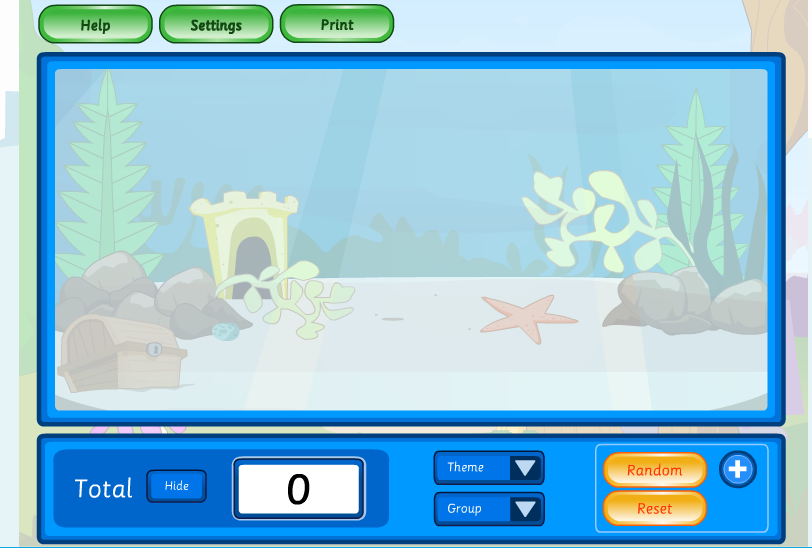 Education City -Counting up to 100 objects. ScienceEducation CityScience/KS1/Year 1Have a go at “plant parts” Can you identify all of the parts of the plant?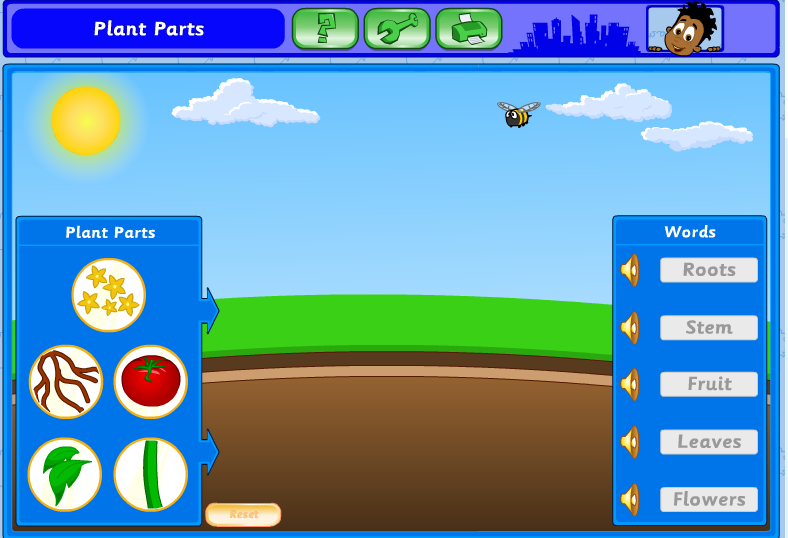 Tuesday9am Joe Wicks Workout https://www.youtube.com/user/thebodycoach1 Mindfulness Children’s yoga videos www.youtube.com/user/CosmicKidsYogaReading - choose one of your reading books and read to an adult for 10 minutes OR log on to Oxford Owl and read some of the ebooks.https://www.oxfordowl.co.uk/for-home/find-a-book/library-page/Activity: Phonics - Buried Treasure Phase 3-5 (phonics play)Ten minutes - Number Bonds On NumbotsActivity: WALT Partition numbers 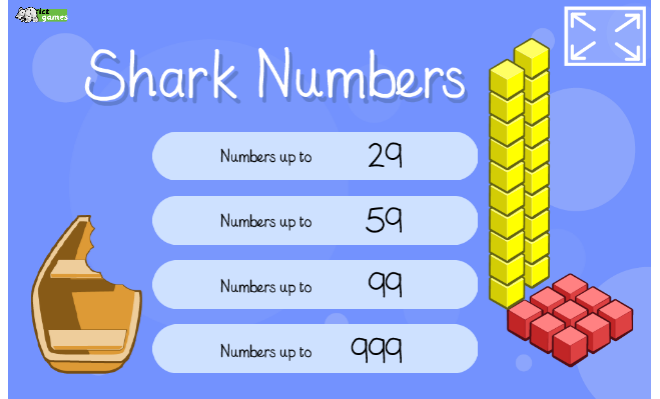 https://www.ictgames.com/sharkNumbers/mobile/index.htmlArtGo outside with paper, paint/ chalk/ pencils etc and create pictures from a story you have read recently.  Think about shapes, colours, textures etc. Wednesday9am Joe Wicks Workout https://www.youtube.com/user/thebodycoach1 Mindfulness Children’s yoga videos www.youtube.com/user/CosmicKidsYogaReading - choose one of your reading books and read to an adult for 10 minutes OR log on to Oxford Owl and read some of the ebooks.https://www.oxfordowl.co.uk/for-home/find-a-book/library-page/Activity: Phonics - Think Chimp (CVCC words)(Education City)Ten minutes - Times table rock StarsActivity: WALT Partition numbers 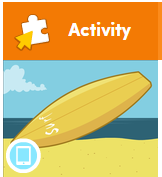 Play “Hang Tenths” on Education City HandwritingChoose 5 tricky words. Can you practise spelling your words using the look, cover, write and check method. Thursday9am Joe Wicks Workout https://www.youtube.com/user/thebodycoach1 Mindfulness Children’s yoga videos www.youtube.com/user/CosmicKidsYogaReading - choose one of your reading books and read to an adult for 10 minutes OR log on to Oxford Owl and read some of the ebooks.https://www.oxfordowl.co.uk/for-home/find-a-book/library-page/Activity:  Phonics -Phonics - EspressoHome > English 1 > Phonics > Scully's phonics > Activities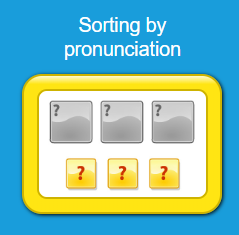 Ten minutes - Times table rock StarsActivity: WALT Compare numbers Espresso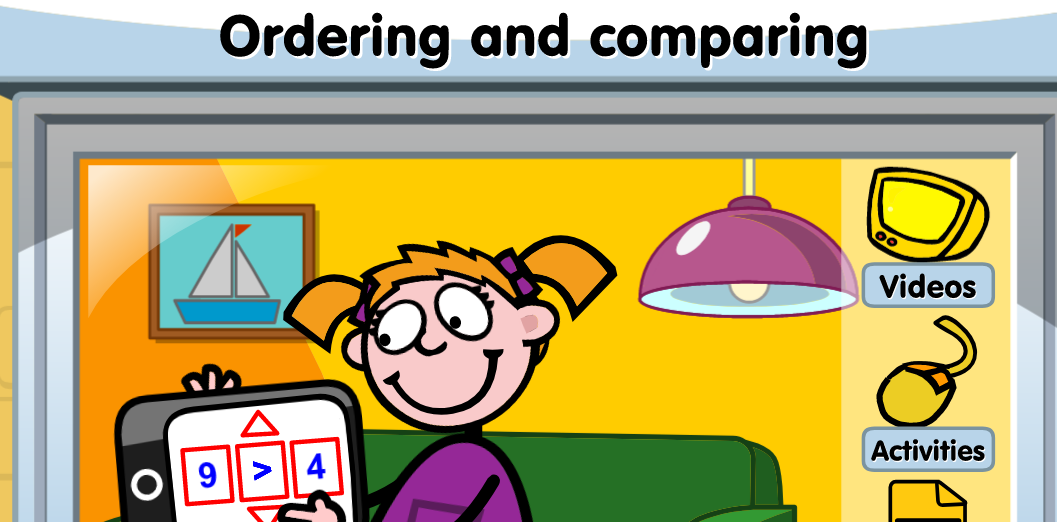 Watch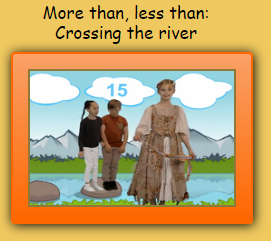 Have a go at playing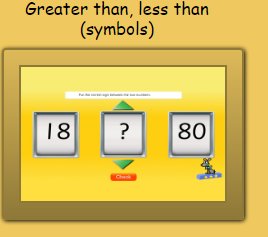 ICT- codingUnit 1b ‘Obey my command’Lesson 1 Burst the bubbles on Espresso coding (remember to log in to Google Chrome and link data first so that you don’t need to keep putting in your username and password each time).Each step of the lesson has a help video for you to watch before you give it a go!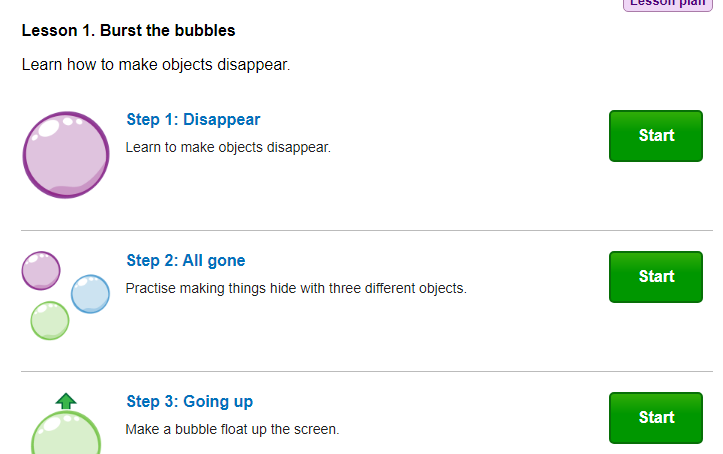 Friday9am Joe Wicks Workout https://www.youtube.com/user/thebodycoach1 Mindfulness Children’s yoga videos www.youtube.com/user/CosmicKidsYogaReading - choose one of your reading books and read to an adult for 10 minutes OR log on to Oxford Owl and read some of the ebooks.https://www.oxfordowl.co.uk/for-home/find-a-book/library-page/Activity:Phonics -Sentence substitution (phonics play)Ten minutes - Number Bonds On NumbotsActivity:WALT Compare numbers Play “Reel numbers” on Education city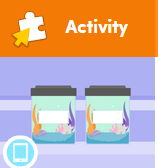 PSHE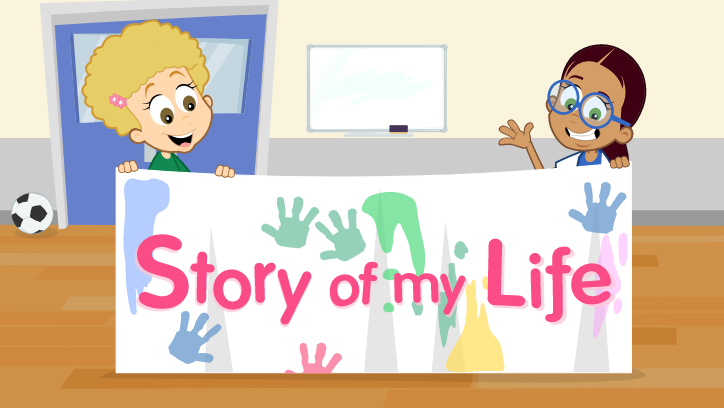 Education City “Story of my life”